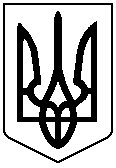 У К Р А Ї Н АГОЛОВА ЧЕРНІВЕЦЬКОЇ ОБЛАСНОЇ РАДИ__________________________________________________________________________________________РОЗПОРЯДЖЕННЯ24  грудня  2021 р.		                                                   № 410-нПро відзначення 
Василя ОНОФРЕЯ 

Відповідно до Положення про Почесну грамоту Чернівецької обласної ради, затвердженого рішенням 2-ї сесії обласної ради VІІІ скликання від 31.03.2021 № 99-2/21, нагородити Почесною грамотою Чернівецької обласної радиза сумлінну працю, високий професіоналізм, плідну депутатську діяльність, значний особистий внесок у забезпечення захисту прав і свобод громадян, активну громадянську позицію та з нагоди 30-річчя від дня народження.Голова обласної ради		                                               Олексій БОЙКООНОФРЕЯ
Василя Костянтиновичадепутата Чернівецької обласної ради VIIІ скликання, адвоката Адвокатського об’єднання «Дутка і партнери»